Payroll Contact Matrix: Kelly Talent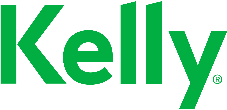 IssueContact PointContact InformationInquiries regarding: Status of current payPay details (payments issued in the last two calendar week endings)Hours accrual for Standard Holiday Plan (information available up to four weeks before each holiday)Incorrect pay amountsUpdating addresses, telephone numbers, or email addressesStatus of Direct DepositHours accrual for Standard Service Bonus Plan (available in October of the plan year)Program guidelines: Standard Holiday Plan, Standard Service and Bonus PlanTime submittal requirementsPost Hire Required ActivitiesReissuing a lost or stolen paychequeMissing pay (from a previous pay period)GarnishmentsTax deductions or other tax-related issuesKelly Employee Service Center1-866-KELLY4U 
(866-535-5948)Online FormHours of operation:8:00 am to 8:00 pm ET, Monday through FridayPhone support also available in French.Inquiries regarding: Technical issues with Kelly-supported systems (e.g., Onboarding 365, Kelly Web Time, VMS technologies, Kelly Learning Center, myKelly.com)Kelly IT Service Desk1-800-KELLY28(800-535-5928)Inquiries regarding: ePaystub enrollmentAccess to the ePaystub and eR4/eRL1 siteeR4/eRL1 enrollmentKelly ePaystub/eR4/eRL1 Websitehttps://ebpp.documentdna.
com/kellycan/login.aspx 1-800-733-7842Inquiries regarding: Customer-specific holiday pay program, paid time off (PTO) program, or customer-specific policies and proceduresTime approval processWage or employment verificationBenefitsNon payroll related issues or questionsCompensation during jury duty Kelly RepresentativeVaries by location